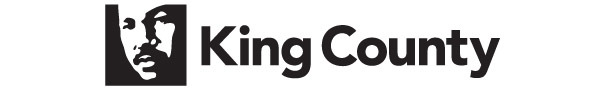 2020년 3월 25일보고서:  COVID-19 평가 센터 / 회복 센터 (AC/RC)기본 설명 집에서 고립, 격리 또는 회복을 위한 공중보건 지침을 따를 수 없거나 집이 없는 COVID유 증상자, 혹은 확진을 받은 성인들에게 공중보건국- 관리 치료를 제공하도록 설계된 대규모의 공동 관리 시설입니다.  평가센터/회복센터(AC/RC) 시설은 병원의 대체공간으로서의 역할을 수행할 수 있어서, 심각하지 않은 COVID 환자를 퇴원시켜 평가센터/회복센터(AC/RC)로  보냄으로써, 가장 심각한 환자를 위한 병상을 확보할 수 있습니다. 인력과 물자 제약으로 인해 킹 카운티는 다수의 소규모 시설보다는 카운티 전역에  걸쳐 여러개의 대형 시설을 설립할 계획입니다. 구상 서비스 대상 주민:  집에서 고립, 격리, 회복을 할 수 없는 성인들.  여기에는 여행자들, 유 증상자 또는 의료적으로 취약하거나 그들의 가정에서 고위험군(노인, 면역 저하 아동 등)에 속하는 COVID 확진자, 또는 노숙자가 포함될 수 있습니다. 규모: 다양함, 한 장소에 최대 350명까지. 인력 배치: 시설 규모에 따라 의료진과 비 의료 전문가들을 포함, 시설 당 최대 80명의 직원 배치. 각 시설에는 현장 감독과 의사가 배치될 것이고, 약 3명의 보안 요원이 항상 시설 내외부를 모니터링할 것입니다. 모든 손님에게 식사가 제공될것 입니다. 교통편: 시설을 오고 가는 교통편은 가장 적절한 방법으로 제공될 것입니다.치료 수준: 공중보건국- 관리 치료는 유 증상자 및 회복 중인 COVID 확진자에 대한 지원을 제공할 것입니다. 여기에는 기본적인 간병, 바이탈 사인(혈압, 체온, 맥박, 호흡) 관찰 등이 포함될 것입니다. King County는 평가센터/회복센터 (AC/RC)에서 행하는 어떠한 조치도 회복을 촉진하는 데 필요한 기본적인 치료 이상을 예상치 않습니다.  심각한 치료나 필수 의료조치가 필요한 사람은 누구나 공인된 의료 시설로 이송될 것입니다.검사/조치: 평가센터/회복센터(AC/RC)는 다수의 COVID 유 증상자 및 COVID 확진자를 위한 임시 회복 공간의 예상 수요를 해결하기 위해 설계되었습니다. 각 시설은 고위험군에 대한 검사 제공 외에도 검사 결과를 기다리는 사람과 확진자들에게 별도의 격리 공간을 제공할 것입니다. 모든 검사 결과 분석은 시설 밖에서 수행될 것입니다. 